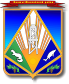 МУНИЦИПАЛЬНОЕ ОБРАЗОВАНИЕХАНТЫ-МАНСИЙСКИЙ РАЙОНХанты-Мансийский автономный округ – ЮграАДМИНИСТРАЦИЯ ХАНТЫ-МАНСИЙСКОГО РАЙОНАП О С Т А Н О В Л Е Н И Еот 20.07.2018                                                                                                № 205г. Ханты-МансийскОб отмене постановления администрации Ханты-Мансийского района от 19.06.2012 № 141 «Об утверждении порядка осуществления финансирования и софинансирования капитального ремонта многоквартирных жилых домов муниципального образования Ханты-Мансийский район»В целях приведения муниципальных нормативных правовых актов Ханты-Мансийского района в соответствие с действующим законодательством и Уставом Ханты-Мансийского района:1. Признать утратившим силу постановление администрации Ханты-Мансийского района от 19.06.2012 № 141 «Об утверждении порядка осуществления финансирования и софинансирования капитального ремонта многоквартирных жилых домов муниципального образования Ханты-Мансийский район». 2. Настоящее постановление опубликовать (обнародовать) в газете «Наш район» и разместить на официальном сайте администрации Ханты-Мансийского района.3. Настоящее постановление вступает в силу после его официального опубликования (обнародования).4. Контроль за выполнением постановления возложить 
на заместителя главы Ханты-Мансийского района, директора департамента строительства, архитектуры и ЖКХ администрации Ханты-Мансийского района.Глава Ханты-Мансийского района                                               К.Р.Минулин